전반적 결과5학년 수학에서 학생들은 8가지 필수 요소와 관련된 기술 40개의 성취도를 보여줄 수 있습니다. [학생 이름]은(는) 2023년 봄 학기에 해당 기술 40개 중 ___개를 마스터했습니다. 전반적으로 [학생 이름]의 수학 지식은 4가지 성과 카테고리 중 ___인 _______________에 속합니다. [학생 이름]이(가) 마스터했거나 마스터하지 않은 특정 기술은 [학생 이름]의 학습 분석표에서 찾을 수 있습니다.발전 시작	목표 접근 중목표 달성	심화영역막대 그래프는 영역별로 마스터한 기술의 %를 요약하여 보여줍니다. 기준별로 다양한 수준의 콘텐츠를 이용할 수 있으므로, 전체 학생이 모든 기술에 대한 시험을 치르는 것은 아닙니다.M.C1.1: 숫자 구조 이해하기(숫자 세기, 자릿수, 분수)__%__ /5개 기술 마스터M.C1.2: 숫자와 집합 비교, 구성, 분해하기__%__ /10개 기술 마스터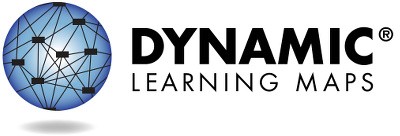 페이지 1/2리소스 등 자세한 내용을 확인하려면 https://dynamiclearningmaps.org/states를 방문해 주십시오.c The University of Kansas. All rights reserved. 교육용으로만 사용하십시오. 승인 없이 상업적 목적 또는 다른 목적으로 사용해서는 안 됩니다. "Dynamic Learning Maps"는 University of Kansas의 상표입니다.성과 분석표(계속)M.C1.3: 간단한 산술 연산을 사용하여 정확하고 효율적으로 계산하기M.C2.2: 면적, 둘레 및 부피와 관련된 문제 해결하기__%_/5개 기술 마스터__%__ /5개 기술 마스터M.C2.1: 2차원 및 3차원 도형의 기하학적 속성을 이해하고 사용하기M.C3.2: 자료의 표시를 표현하고 해석하기__%_/10개 기술 마스터__%__ /5개 기술 마스터     +이 영역에서 평가된 요소가 없습니다.영역을 구성하는 각 필수 요소에서 [학생 이름]의 성과에 대한 자세한 정보는 학습 분석표에 있습니다.리소스 등 자세한 내용을 확인하려면 https://dynamiclearningmaps.org/states를 방문해 주십시오.	페이지 2/25학년 수학 필수 요소에서 [학생 이름]의 성과는 아래에 요약되어 있습니다. 해당 정보는 [학생 이름]이(가) 2023년 봄에 치른 모든 DLM 시험을 기반으로 합니다. [학생 이름]은(는) 5학년 수학에서 요구되는 8가지 필수 요소 및 6가지 영역 중 __개의 요소, __개의 영역에 대한 평가를 받았습니다.평가 중 학생이 한 수준의 숙달 목표를 달성한 것을 입증하면, 해당 필수 요소의 이전 수준을 모두 숙달한 것으로 간주됩니다. 귀하의 자녀가 평가를 통해 어떤 기술을 입증하였으며, 해당 기술이 학년 수준의 목표와 어떤 관련이 있는지 아래 표에 설명되어 있습니다.올해 마스터한 수준본 필수 요소의 숙달 목표를 달성한 증거 없음필수 요소는 평가되지 않음페이지 1/2이 통지표는 교육 계획 과정에서 하나의 증빙 자료로 사용하기 위한 것입니다. 연말 봄 평가의 항목 응답만을 기반으로 한 결과입니다. 학생의 지식과 기술은 환경에 따라 다르게 나타날 수 있으므로, 통지표에 표시된 예상 숙달 목표 달성 결과는 학생의 지식과 능력을 완전히 표현하지 못할 수 있습니다.리소스 등 자세한 내용을 확인하려면 https://dynamiclearningmaps.org/states를 방문해 주십시오. c The University of Kansas. All rights reserved. 교육용으로만 사용하십시오. 승인 없이 상업적 목적 또는 다른 목적으로 사용해서는 안 됩니다. "Dynamic Learning Maps"는 University of Kansas의 상표입니다.올해 마스터한 수준본 필수 요소의 숙달 목표를 달성한 증거 없음필수 요소는 평가되지 않음페이지 2/2리소스 등 자세한 내용을 확인하려면 https://dynamiclearningmaps.org/states를 방문해 주십시오.예상 숙달 수준예상 숙달 수준예상 숙달 수준예상 숙달 수준예상 숙달 수준예상 숙달 수준예상 숙달 수준영역필수 요소1234(목표)5M.C1.1M.EE.5.NF.2분리성 및 일부 이해하기도형을 동일한 부분으로 분할하기면적 모델로 표시된 1/3, 1/10 이해하기면적 모델로 표시된 여러 개의 1/3, 1/10 이해하기면적 모델로 표시된 진분수 이해하기M.C1.2M.EE.5.NBT.3분리성 및 집합 이해하기모델을 사용하여 두 개의 수량(집합) 비교하기기호를 사용하여 두 개의 숫자를 최대 10까지 비교하기기호를 사용하여 두 개의 숫자를 최대 100까지 비교하기두 자리 숫자를 사용하여 숫자를 최대 1,000까지 비교하기M.C1.2M.EE.5.NBT.4집합의 객체 수 이해하기단위, 10단위 1단위 이해하기, 숫자 구성 및 분해하기자릿수를 이해하고 반올림과 연결하기최대 100까지 숫자를 1의 자리에서 반올림최대 1,000까지 숫자를 10의 자리에서 반올림예상 숙달 수준예상 숙달 수준예상 숙달 수준예상 숙달 수준예상 숙달 수준예상 숙달 수준예상 숙달 수준영역필수 요소1234(목표)5M.C1.3M.EE.5.NBT.5분리성, 집합 및 부분 집합 이해하기반복 덧셈의 설명하기, 표현하기 및 풀기곱셈 개념 증명하기12까지의 숫자에 숫자 1~5 곱하기곱셈과 나눗셈의 관계 이해하기M.C2.1M.EE.5.G.1-4같은 물체와 다른 물체 구별하기합동 또는 닮은꼴의 2차원 및 3차원 도형 분류하기도형의 속성 값 이해하기다양한 도형의 공통 속성 파악하기둘 이상의 도형에서 속성 비교하기M.C2.1M.EE.5.MD.3주변에서 새로운 것 인식하기같은 물체와 다른 물체 구별하기합동 및 닮은꼴의 3차원 도형 연결하기구, 원뿔, 정육면체 및 원기둥 이해하기도형의 속성 설명하기, 도형을 사용하여 사물 설명하기M.C2.2M.EE.5.MD.4-5분리성 및 개폐 개념 이해하기부피와 단위 정육면체 설명하기단위 정육면체로 부피 설명 및 계산하기직사각기둥의 부피 계산하기직사각기둥의 부피와 관련된 단어 문제 풀기M.C3.2M.EE.5.MD.2속성 값 이해하기, 물건을 쌍으로 배열하기물체의 순서 정렬하기, 물체 분류하기그래프의 정보를 사용하여 질문에 답하기그래프에 정보를 표시하고 해석하기그래프를 사용하여 예측하고 추론하기